Presseinformation»Mörderische Bergstraße« von Claudia SchmidMeßkirch, März 2019Mörderische Bergstraße
Claudia Schmid veröffentlicht elf Kurzkrimis mit Ausflugtipps entlang der BergstraßeDer Norden Baden-Württembergs und Südhessen haben einen gemeinsamen Nenner – die Bergstraße. Das Bindeglied zwischen den angrenzenden Bundesländern bietet vor allem Naturbegeisterten sowie Städtetouristen zahlreiche Möglichkeiten. Diese stellt die Mannheimer Autorin Claudia Schmid auf unterhaltsame Art und Weise in ihrem neuen Kriminellen Freizeitführer »Mörderische Bergstraße« vor. In elf Kurzkrimis stolpern die Protagonisten Edelgard und Nobert zwischen Darmstadt, Weinheim, Heidelberg und Wiesloch von einem Verbrechen ins nächste. 125 Freizeittipps ergänzen die humorvoll-spannende Tour durch eine wunderschöne Region, die zugleich zum Entdecken einlädt.Zum BuchIn elf spannenden, aufeinander aufbauenden Kurzgeschichten sind Edelgard und ihr Norbert wieder auf Tour und erkunden die »Mörderische Bergstraße«. Beginnend im hessischen Darmstadt, über das geschichtsträchtige Lorsch und das romantische Heidelberg bis ins badische Wiesloch, wo Bertha Benz einst tankte. Auf unterhaltsame Weise stolpert das kauzige Ehepaar in ungewöhnliche Kriminalfälle und über diverse Leichen. Spannung und Humor sind garantiert!Die AutorinClaudia Schmid lebte in Passau, bevor sie sich ihren Traum erfüllte und an der Mannheimer Universität Germanistik studierte. Seit bald 30 Jahren wohnt sie nun in der Metropolregion Rhein-Neckar nahe Heidelberg und schreibt Kriminelles, Historisches und Reiseberichte. Die mehrfach ausgezeichnete Autorin ist auch als Redakteurin von »kriminetz.de« sowie als Kommunikationstrainerin tätig und übernimmt mit Vorliebe kleine Rollen in Fernsehkrimis. Lesungstermine der Autorin finden Sie auf www.claudiaschmid.de.Mörderische Bergstraße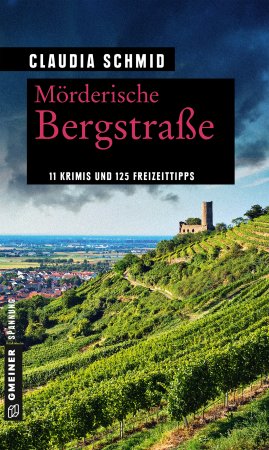 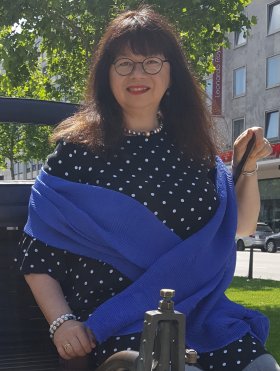 Claudia Schmid248 SeitenEUR 12,00 [D] / EUR 12,40 [A]ISBN 978-3-8392-2416-8Erscheinungstermin: 13. März 2019(Copyright Porträt: © Jürgen Schmid, Kriminetz) Kontaktadresse: Gmeiner-Verlag GmbH Petra WendlerIm Ehnried 588605 MeßkirchTelefon: 07575/2095-153Fax: 07575/2095-29petra.wendler@gmeiner-verlag.dewww.gmeiner-verlag.deAnforderung von Rezensionsexemplaren:Claudia Schmid »Mörderische Bergstraße«, ISBN 978-3-8392-2416-8Absender:RedaktionAnsprechpartnerStraßeLand-PLZ OrtTelefon / TelefaxE-Mail